ПРОЕКТ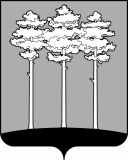 ГОРОДСКАЯ ДУМА ГОРОДА ДИМИТРОВГРАДАУльяновской областиРЕШЕНИЕг. Димитровград__________________                                                     № _______________Об индексации размера арендной платы по договорам аренды нежилыхпомещений, зданий, строений, сооружений, имущественных комплексов, находящихся в муниципальной собственности города ДимитровградаНа основании части 3 статьи 125 Гражданского кодекса Российской Федерации, Федерального закона от 26.07.2006 № 135-ФЗ «О защите конкуренции», Федерального закона от 24.07.2007 № 209-ФЗ «О развитии малого и среднего предпринимательства в Российской Федерации», Положения о порядке аренды нежилых помещений, зданий, строений, сооружений, имущественных комплексов, находящихся в муниципальной собственности города Димитровграда, утвержденного решением Городской Думы города Димитровграда Ульяновской области первого созыва от 28.01.2009 № 9/110, рассмотрев обращение Главы города Димитровграда Ульяновской области А.Н.Большакова от ……………. № ………, Городская Дума города Димитровграда Ульяновской области третьего созыва решила:1. Произвести индексацию размера арендной платы по договорам аренды нежилых помещений, зданий, строений, сооружений, имущественных комплексов, находящихся в муниципальной собственности города Димитровграда, заключенным до 01.07.2021 на срок более года, либо размер арендной платы по которым был установлен до 01.07.2021, путем применения повышающего коэффициента 1,086 к размеру арендной платы с 01.07.2022.2. Настоящее решение подлежит официальному опубликованию и размещению в информационно-телекоммуникационной сети Интернет, на официальном сайте Городской Думы города Димитровграда Ульяновской области (www.dumadgrad.ru).3. Настоящее решение вступает в силу с 01.07.2022.4. Контроль исполнения настоящего решения возложить на комитет по финансово-экономической политике и городскому хозяйству (Куденко).Председатель Городской Думыгорода Димитровграда Ульяновскойобласти                                                  А.П.Ерышев        Глава города Димитровграда         Ульяновской области                                       А.Н.Большаков